ACTA APROBADASESIÓN ORDINARIA No. 2848FECHA:		Miércoles 20 de noviembre de 2013HORA:	7:30 a.m.LUGAR:	SALA DE SESIONES DEL CONSEJO INSTITUCIONALDr. Julio Calvo Alvarado	Presidente y RectorMAE. Bernal Martínez Gutiérrez	Profesor del ITCRLic. William Buckley Buckley	Profesor del ITCRMSc. Jorge Chaves Arce	Profesor del ITCRSr. Esteban Chacón Solano	Estudiante del ITCRSrta. María José Araya Calderón	Estudiante del ITCRSr. Mauricio Montero Pérez	Estudiante del ITCRMáster Jorge Carmona Chaves	Funcionario Administrativo del ITCRIng. Fernando Ortiz Ramírez	Representante de los EgresadosMáster Claudia Zúñiga Vega	Profesora del ITCRDr. Tomás Guzmán Hernández		Representante Docente Sede Regional y Centro Académico	Ing. Alexander Valerín Castro	Funcionario Administrativo del ITCRFUNCIONARIOSLic. Isidro Álvarez Salazar	Auditor InternoLicda. Bertalía Sánchez Salas	Directora Ejecutiva de la Secretaría 	del Consejo InstitucionalÍNDICE	     PÁGINAEl señor Julio Calvo inicia la sesión a las siete y cuarenta minutos de la mañana, con la presencia del Dr. Julio Calvo quien preside, Sr. Esteban Chacón, Srta. María José Araya, Sr. Mauricio Montero, M.Sc. Jorge Chaves, MAE. Bernal Martínez, Lic. William Buckley, Lic. Jorge Carmona, M.Sc. Claudia Zúñiga, Dr. Tomás Guzmán, Ing. Alexander Valerín y el Lic. Isidro Álvarez.  ASUNTOS DE TRÁMITECAPÍTULO DE AGENDAEl señor Julio Calvo somete a consideración de los señores integrantes del Consejo Institucional el orden del día.NOTA:  El señor Fernando Ortiz, ingresa a las 7:42 a.m.El señor Julio Calvo somete a votación la agenda y se obtiene el siguiente resultado: 12 votos a favor, 0 en contra. Por lo tanto, la agenda se aprueba de la siguiente manera:ASUNTOS DE TRÁMITEAsistenciaAprobación de AgendaAprobación del Acta 2847Informe de Correspondencia (documento anexo)Informes de Rectoría Propuestas de ComisionesPropuestas de miembros del Consejo InstitucionalAutorización para que los vehículos institucionales placas 265-224 y 265-211, salgan del país hacia la Universidad de León-Nicaragua, a trasladar a los investigadores:  Dagoberto Arias, Marvin Castillo, Ileana Moreira y Elizabeth Arnáez, quienes harán una visita científica en el Proyecto “Generación de información técnico-científica para el desarrollo del cultivo de Jatropha curcas (Tempate) en Costa Rica, para su uso como fuente de energía alternativa y mitigación del cambio climático”, del 8 al 11 de diciembre de 2013. (A cargo de la Presidencia)ASUNTOS DE FONDOApertura del Programa de Licenciatura en Educación Técnica.  (A cargo de la Comisión de Asuntos Académicos y Estudiantiles) Solicitud de prórroga de la Comisión de Evaluación del Desempeño Laboral.  (A cargo de la Comisión de Planificación y Administración)Cambio de nombre de la Maestría en Integración Bosque Industria.  (A cargo de la Comisión de Asuntos Académicos y Estudiantiles)Modificación Presupuestaria No. 05-2013 al Presupuesto Ordinario 2013 y actualización del Plan Táctico de Capacitación y Becas.  (A cargo de la Comisión de Planificación y Administración)Solicitud de propuesta para el fortalecimiento de las Becas de Posgrado con recursos propios. (A cargo de la Comisión de Planificación y Administración)Pronunciamiento del Consejo Institucional sobre el Proyecto de Ley “Modificación de varias leyes para frenar el proceso de privatización de los servicios públicos de salud que presta la Caja Costarricense de Seguro Social, Expediente No. 18.708. (A cargo de la Presidencia)ASUNTOS VARIOSVariosCAPITULO ACTASARTÍCULO 2.	Aprobación del Acta 2847 Se somete a votación el Acta No. 2847 y se obtiene el siguiente resultado:  8 votos a favor, 4 abstenciones, sin modificaciones.CAPITULO DE CORRESPONDENCIA ARTÍCULO 3.	Informe de Correspondencia (documento anexo)Se da a conocer la correspondencia recibida por la Secretaría del Consejo Institucional, la cual incluye:Correspondencia remitida al Presidente del Consejo Institucional:ViDa-981-2013  Memorando con fecha de recibido 13 de noviembre del 2013, suscrito por el Ing. Luis Paulino Méndez B., Presidente del Consejo Vicerrectoría de Docencia, dirigido al Dr. Julio Calvo, Presidente del Consejo Institucional, en el cual remite el comunicado de Acuerdo, Sesión Ordinaria 09-2013, Artículo 6, inciso e del 30 de octubre 2013, sobre Modificaciones al Programa de Maestría en Integración Bosque Industria. (SCI-1660-11-13).Se toma nota. Se traslada a la Comisión Asuntos Académicos y Estudiantiles y como punto de agendaViDa-980-2013  Memorando con fecha de recibido 13 de noviembre del 2013, suscrito por el Ing. Luis Paulino Méndez B., Presidente del Consejo Vicerrectoría de Docencia, dirigido al Dr. Julio Calvo, Presidente del Consejo Institucional, en el cual remite el Comunicado de Acuerdo, Sesión Ordinaria 09-2013, Artículo 6, inciso d del 30 de octubre 2013, Aval de la apertura de la Licenciatura en Educación Técnica. (SCI-1665-11-13).Se toma nota. Se traslada a la Comisión Asuntos Académicos y Estudiantiles y como punto de agenda.ET-386-2013  Memorando con fecha de recibido 13 de noviembre del 2013, suscrito por la Licda. Ana Ruth Vílchez Rodríguez, Directora de la Editorial Tecnológica de Costa Rica, dirigido al Dr. Julio Calvo Alvarado. Presidente del Consejo Institucional, en el cual de conformidad con la normativa vigente, en el cual comunica que la Comisión ad-hoc para la designación de miembros al Consejo Editorial, en sesión celebrada el 12 de noviembre del 2013, acordó:  “Seleccionar al señor Adriano Corrales Arias como representante de la Vicerrectoría de Vida Estudiantil y Servicios Académicos ante el Consejo Editorial, para el periodo comprendido entre el 15 de noviembre del 2013 y el 14 de noviembre del 2015;  y al señor Carlos Luis Mata Montero como representante de la Vicerrectoría de Docencia ante el Consejo Editorial, para el periodo comprendido entre el 15 de noviembre del 2013 y el 14 de noviembre del 2015. (SCI-1668-11-13).Se toma nota.ViDa-988-2013 Memorando con fecha de recibido 13 de noviembre del 2013, suscrito por el Ing. Luis Paulino Méndez B., Presidente del Consejo Vicerrectoría de Docencia, dirigido al Dr. Julio Calvo, Presidente del Consejo Institucional, en el cual informa que el Consejo de Docencia en la Sesión Ordinaria 09-2013, Artículo 5, inciso a, conoció el informe de Autoevaluación de la Carrera de Bachillerato en Administración de Empresas del Centro Académico San José (Plan 232).  Asimismo, se le comunica que el informe cuenta con el aval como Vicerrector de Docencia.  Se adjunta copia del oficio CEDA-306-2013 y CD para que se tramite según corresponda. (SCI-1677-11-13).Se toma nota. Se traslada a la Comisión Asuntos Académicos y Estudiantiles.OEG-427-2013  Memorando con fecha de recibido 13  de  noviembre  del 2013,  suscrito por la M.Sc. Ana Rosa Ruiz, Coordinadora de la Oficina de Equidad de Género, dirigido a los Miembros del  Consejo Institucional,  en el cual informan que en ocasión de que el 25 de noviembre se conmemora el Día Internacional contra toda violencia hacia las mujeres; la Oficina de Equidad de Género, estará mostrando un informe de las denuncias que las mujeres estudiantes y funcionarias han presentado.  En el informe se van a tipificar e indicar cómo se atendieron y cuál fue la respuesta del TEC. Dicha actividad se desarrollará el día lunes 25 de noviembre en el Centro de Investigaciones  en Computación a las 9:30 a.m. (SCI-1679-11-13).Se toma nota.  Se trasmite invitación a los Miembros del Consejo Institucional.EB-798-2013 Memorando con fecha de recibido 14 de noviembre del 2013, suscrito por la MSc. Ileana Moreira, Directora de la Escuela de Biología, dirigido al Dr. Julio C. Calvo, Presidente del Consejo Institucional, en el cual solicita permiso para la salida del país del vehículo Toyota Fortuner, placa 265-224 y Toyota Fortuner, placa 265-211, este último en caso de algún desperfecto mecánico.  Dicha salida obedece a una visita científica a la Universidad de León, los días 9 y 10  de diciembre próximo, en el marco del proyecto Jatropha curcas LAC-BRAZIL. (SCI-1678-11-13).Se toma nota.  Se traslada como punto de agenda.Correspondencia remitida al Consejo InstitucionalDAGSC-1076-2013  Memorando con fecha de recibido 07 de noviembre de 2013, suscrito por el Ing. Alberto Camero R., M. Sc., Director de la Escuela de Agronomía, dirigido a la Licda. Bertalía Sánchez Salas, Directora Ejecutiva del Consejo Institucional, en el cual remite criterio sobre el pronunciamiento del Proyecto de Ley “Declaratoria del Manatí como símbolo de la Fauna Marina en CR”, Expediente No.17.984. (SCI-1646-11-13).Se toma nota.  Se traslada como futuro punto de agenda.CRAS-13-2013  Nota con fecha de recibido 11 de noviembre del 2013, suscrito por el Lic. Carlos Alba Solé, Oficial de Seguridad y Vigilancia ITCR, dirigido a los Miembros del Consejo Institucional, en el cual solicita ordenar el inmediato el nombramiento del Coordinador de la Unidad de Vigilancia y Seguridad del ITCR,  de acuerdo a los atestados presentados por los señores Edwin Morales Araya y Carlos Alba Solé, con las consecuencias administrativas por incumplimientos a las normas institucionales, producto de prácticas desleales, que son contrarias al principio de buena fe, así como el nombramiento irregular por parte de los funcionarios responsables del Departamento de Recursos Humanos del ITCR. (SCI-1648-11-13).Se toma nota.  Trasladar a la RectoríaEAU-738-2013  Memorando con fecha de recibido 12 de noviembre del 2013, suscrito por el Arq. Francisco Castillo, Director a.i. de la Escuela de Arquitectura y Urbanismo, dirigido a la Licda. Bertalía Sánchez S., Directora Ejecutiva de la Secretaría del Consejo Institucional, en el cual  remite criterio sobre el Proyecto de Ley de Reforma de la Ley de Expropiaciones No. 7495, del 03 de mayo de 1995, Expediente No. 18.880. (SCI-1653-11-13).Se toma nota.  Se traslada como futuro punto de agenda.Asesoría Legal-694-2013  Memorando con fecha de recibido 12 de noviembre del 2013, suscrito por el Lic. Danilo May Cantillano, Director a. i. de la Asesoría Legal, dirigido a la Licda. Bertalía Sánchez Salas, Directora Ejecutiva de la Secretaría del Consejo Institucional, en el cual remite criterio relacionado con la propuesta  del Proyecto de  Ley “Modificación de varias Leyes para frenar el proceso de privatización de los servicios públicos de salud que presta la Caja Costarricense de Seguro Social Expediente No. 18.708. (SCI-1656-11-13).Se toma nota.  Se traslada como punto de agenda Asesoría Legal-695-2013  Memorando con fecha de recibido 12 de noviembre del 2013, suscrito por el Lic. Danilo May Cantillano, Director a. i. de la Asesoría Legal, dirigido a la Licda. Bertalía Sánchez Salas, Directora Ejecutiva de la Secretaría del Consejo Institucional, en el cual remite criterio relacionado con la propuesta  del Proyecto de Ley que se encuentra en la corriente Legislativa Bajo expediente 18.405 Proyecto “Ley  transparencia en la adquisición y administración de las armas  y municiones de uso públicos”. (SCI-1657-11-13).Se toma nota.  Se traslada como futuro punto de agenda.ECS-345-2013 Memorando con fecha de recibido 13 de noviembre del 2013, suscrito por la Dra. Martha Calderón Ferrey, Directora de la Escuela de Ciencias Sociales, dirigido a la Licda. Bertalía Sánchez Salas, Directora Ejecutiva del Consejo Institucional, en el cual remite pronunciamiento sobre el Proyecto de Ley “Creación del Consejo Nacional de Comunicación y Censura”; para lo cual considera necesaria la oposición del TEC a este Proyecto, por cuanto dicho Consejo puede restringir la autonomía de las universidades para establecer por sí mismas los Planes Anuales Operativos que le son propios. (SCI-1658-11-13).Se toma nota.  Se traslada como punto de agenda.VAD-753-2013  Memorando con fecha de recibido 14 de noviembre de 2013, suscrito por el Lic. Walter Sequeira, Vicerrector a.i. Vicerrectoría de Administración, dirigido a la Licda. Bertalía Sánchez S., Directora Ejecutiva de la Secretaría del Consejo Institucional, en el cual informa sobre el seguimiento que esa Vicerrectoría ha dado en atención del acuerdo tomado en Sesión Ordinaria No. 2839, Artículo 14, del 26 de Setiembre del 2013, de igual forma en el momento que el Centro de Cómputo tenga el levantamiento de los requerimientos y una medición económica del costo del sistema se realizarán las gestiones para proveer el presupuesto durante el año 2014 para el desarrollo del sistema automatizado para el manejo de información del Consejo Institucional. (SCI-1675-11-13).Se toma nota en el seguimiento de la ejecución del Control de los Acuerdos. VIE-1022-2013  Memorando con fecha de recibido 15 de noviembre del 2013, suscrito por el Ph.D. Milton Villarreal Castro, Presidente del Consejo de Investigación y Extensión, dirigido a la Licda. Bertalía Sánchez S., Directora Ejecutiva de la Secretaría del Consejo Institucional, en el cual  comenta que en el acuerdo 2844, Art.8, se solicita a la VIE los informes de los Programas adscritos a esa Vicerrectoría  en enero y febrero de 2014;  recuerda que en los acuerdos del Consejo Institucional tomados en la Sesión Ordinaria No. 2757, Artículos 11, 12 y 13, del 22 de marzo de 2012 (según acuerdos SCI-237-2012, SCI-238-2012 y SCI-239-2012), se solicitó a esa Vicerrectoría los informes de los mismos  Programas adscritos a la VIE, en abril 2014 a abril 2014; en razón de lo anterior, sugiere mantener la fecha abril 2014 para rendir los informes respectivos. (SCI-1682-11-13).Se toma nota. Se traslada a la Comisión Asuntos Académicos y Estudiantiles.TSS-963-2013  Memorando con fecha de recibido 12 de noviembre del 2013, suscrito por la Licda. Diana Segura, Directora del Departamento de Trabajo Social y Salud, dirigido a la Licda. Bertalía Sánchez S., Directora Ejecutiva de la Secretaría del Consejo Institucional, en el cual indica que no tiene observaciones al Proyecto de Ley “Modificación de varias leyes para frenar el proceso de privatización de los servicios públicos de salud que presta la C.C.S.S. (SCI-1685-11-13).Se toma nota.  Se traslada como punto de agenda VAD-769-2013  Memorando con fecha de recibido 15 de noviembre de 2013, suscrito por el Lic. Walter Sequeira, Vicerrector a.i. Vicerrectoría de Administración, dirigido a la Licda. Bertalía Sánchez S., Directora Ejecutiva de la Secretaría del Consejo Institucional, en el cual adjunta el Cronograma de implementación de los sistemas para el año 2014, según fechas establecidas en el CONTRATO No. 015-13 Contratación Directa autorizada por la Contraloría General de la República para la implementación de los Auxiliares Financieros y Compras de la Solución SIF. (SCI-1687-11-13).Se toma nota.  Se traslada a la Comisión de Planificación y Administración para liberar condicionamiento uso plazas.Correspondencia remitida con copia Consejo InstitucionalVAD-735-2013  Memorando con fecha de recibido 07 de noviembre de 2013, suscrito por el MBA. William Vives Brenes, Vicerrector de Vicerrectoría de Administración, dirigido al Lic. Roy D'Avanzo Navarro, Director del Departamento Financiero Contable, en el cual adjunta el listado de los días de vacaciones acumuladas del personal que labora en ese departamento, a fin de que realicen las gestiones y coordinen un plan en común acuerdo con cada uno de ellos para el disfrute de las mismas, para así cumplir con las acciones encomendadas por el Consejo Institucional.  Se enviará vía correo electrónico el detalle de cada funcionario. Atentamente esta Vicerrectoría requiere se informe para el viernes 22 de noviembre de 2013, el plan de disfrute de vacaciones acumuladas para cada funcionario. (SCI-1641-11-13).Se toma nota.VAD-736-2013  Memorando con fecha de recibido 07 de noviembre de 2013, suscrito por el MBA. William Vives Brenes, Vicerrector de Vicerrectoría de Administración, dirigido a la Dra. Hannia Rodríguez Mora, Directora del Departamento de Recursos Humanos, en el cual adjunta el listado de los días de vacaciones acumuladas del personal que labora en ese departamento, a fin de que realicen las gestiones y coordinen un plan en común acuerdo con cada uno de ellos para el disfrute de las mismas, para así cumplir con las acciones encomendadas por el Consejo Institucional.  Se enviará vía correo electrónico el detalle de cada funcionario. Atentamente esta Vicerrectoría requiere se informe para el viernes 22 de noviembre de 2013, el plan de disfrute de vacaciones acumuladas para cada funcionario. (SCI-1642-11-13).Se toma nota.VAD-737-2013  Memorando con fecha de recibido 07 de noviembre de 2013, suscrito por el MBA. William Vives Brenes, Vicerrector de Vicerrectoría de Administración, dirigido al Lic. Florencio Prendas Marín, Director del Departamento de Servicios Generales, en el cual adjunta el listado de los días de vacaciones acumuladas del personal que labora en ese departamento, a fin de que realicen las gestiones y coordinen un plan en común acuerdo con cada uno de ellos para el disfrute de las mismas, para así cumplir con las acciones encomendadas por el Consejo Institucional.  Se enviará vía correo electrónico el detalle de cada funcionario. Atentamente esta Vicerrectoría requiere se informe para el viernes 22 de noviembre de 2013, el plan de disfrute de vacaciones acumuladas para cada funcionario. (SCI-1643-11-13).Se toma nota.VAD-738-2013  Memorando con fecha de recibido 07 de noviembre de 2013, suscrito por el MBA. William Vives Brenes, Vicerrector de Vicerrectoría de Administración, dirigido al Ing. Manuel Centeno López, Director del Departamento de Administración de Mantenimiento, en el cual adjunta el listado de los días de vacaciones acumuladas del personal que labora en ese departamento, a fin de que realicen las gestiones y coordinen un plan en común acuerdo con cada uno de ellos para el disfrute de las mismas, para así cumplir con las acciones encomendadas por el Consejo Institucional.  Se enviará vía correo electrónico el detalle de cada funcionario. Atentamente esta Vicerrectoría requiere se informe para el viernes 22 de noviembre de 2013, el plan de disfrute de vacaciones acumuladas para cada funcionario. (SCI-1644-11-13).Se toma nota.VAD-739-2013  Memorando con fecha de recibido 07 de noviembre de 2013, suscrito por el MBA. William Vives Brenes, Vicerrector de Vicerrectoría de Administración, dirigido al Lic. Walter Sequeira Fallas, Director del Departamento de Aprovisionamiento, en el cual adjunta el listado de los días de vacaciones acumuladas del personal que labora en ese departamento, a fin de que realicen las gestiones y coordinen un plan en común acuerdo con cada uno de ellos para el disfrute de las mismas, para así cumplir con las acciones encomendadas por el Consejo Institucional.  Se enviará vía correo electrónico el detalle de cada funcionario. Atentamente esta Vicerrectoría requiere se informe para el viernes 22 de noviembre de 2013, el plan de disfrute de vacaciones acumuladas para cada funcionario. (SCI-1645-11-13).Se toma nota.DAIR-211-2013  Memorando con fecha de recibido 12 de noviembre del 2013, suscrito por el MET. Daniel Villavicencio, Director de la AIR, dirigido al MBA. William Vives Brenes, Vicerrector de Administración, en el cual transcribe el acuerdo tomado por el Directorio de la AIR, en la Sesión Ordinaria No. 325-2013, Artículo 7, sobre la solicitud a la Vicerrectoría de Administración un informe de las acciones ejecutadas para cumplir con el transitorio 7 del Reglamento para la Vinculación Remunerada Externa del ITCR en coadyuvancia con la FUNDATEC. (SCI-1652-11-13).Se toma nota.  Se traslada a la Comisión de Asuntos Académicos y Estudiantiles.SCI-1044-2013  Memorando con fecha de recibido 7 de noviembre  de 2013, suscrito por la Licda. Bertalía Sánchez Salas, Directora Ejecutiva de la Secretaría del Consejo Institucional, dirigido al Dr. Julio Calvo, Rector y al MAE. William Vives, Vicerrector de Administración, en el cual solicita  información sobre el avance a los proyectos: Agenda digital interna y firma digital,  ambos están avanzando pero están en un impase; según el acuerdo tomado en la Sesión Ordinaria No. 2767, Artículo 11, inciso d), del 25 de mayo del 2012 y que dice: “Solicitar a la Administración que presente en un plazo de 4  meses,  un plan de implementación de firma digital dentro de la institución, que permita darle seguridad a los documentos digitales que se utilizan internamente”. (SCI-1655-11-13).Se toma nota.SCI-1037-2013  Nota con fecha de recibido 7 de noviembre del 2013, suscrita Dr. Julio César Calvo Alvarado, Rector y Presidente del Consejo Institucional, dirigido al Sr. Marco Vega Valverde, Departamento Aprovisionamiento, en la cual manifiesta las más sinceras condolencias y votos de  solidaridad por la irreparable pérdida de su querido hermano, el señor Humberto Vega Valverde. (SCI-1661-11-13).Se toma nota.SCI-1038-2013  Nota con fecha de recibido 7 de noviembre del 2013, suscrita Dr. Julio Cesar Calvo Alvarado, Rector y Presidente del Consejo Institucional, dirigido a la Sra. Rosa María Vega Valverde, Departamento Aprovisionamiento, en la cual manifiesta las más sinceras condolencias y  votos de  solidaridad por la irreparable pérdida de su querido hermano, el señor Humberto Vega Valverde. (SCI-1662-11-13).Se toma nota.SCI-1039-2013  Nota con fecha de recibido 4 de noviembre del 2013, suscrita Dr. Julio Cesar Calvo Alvarado, Rector y Presidente del Consejo Institucional, dirigido al Sr. Rafael Gutiérrez, Producción Industrial, en la cual manifiesta las más sinceras condolencias y votos de  solidaridad por la irreparable pérdida de su querida tía la señora Judith Gutiérrez Leandro. (SCI-1663-11-13).Se toma nota.SCI-1040-2013  Nota con fecha de recibido 4 de noviembre del 2013, suscrita Dr. Julio Cesar Calvo Alvarado, Rector y Presidente del Consejo Institucional, dirigido a la Sra. Juliana Rojas, en la cual manifiesta las más sinceras condolencias y votos de  solidaridad por la irreparable pérdida de su querida abuela, la señora Daisy Brenes Coto. (SCI-1664-11-13).Se toma nota.AFITEC-177-13  Nota con fecha de recibido 12 de noviembre de  2013, suscrita por el Dr. Celso Vargas Elizondo, Secretario  General de la Asociación  de Funcionarios del ITCR, dirigido al Dr. Milton Villarreal Castro Ph. D, Vicerrector de Investigación y Extensión, en cual manifiesta algunas consideraciones respecto al memorando  VIE 974-13, dirigido por él a la Dra. Sindy Chávez Noguera, investigadora del Laboratorio de Nanotecnología del Instituto Tecnológico  de Costa Rica, relacionado con la solicitud de que sea tomada en consideración para el puesto de coordinadora del Laboratorio en Nanotecnología. (SCI-1670-11-13).Se toma nota.   LIE-96-2013  Memorando con fecha de recibido 14 de noviembre del 2013, suscrito por la Ph.D., Profesora e Investigadora Nanotecnología, dirigido al Ph.D. Milton Villarreal Castro, Presidente del Consejo de Investigación y Extensión, en el cual remite respuesta al oficio VIE-974-13, relacionado con los criterios de contratación del Coordinador del Laboratorio de Nanotecnología.  (SCI-1673-11-13).Se toma nota.VIE-1021-13  Memorando con fecha de recibido 14 de noviembre del 2013, suscrito por el Ph.D. Milton Villarreal Casto, Vicerrector de Investigación y Extensión, dirigido al Dr. Celso Vargas Elizondo, Secretario General de la Asociación de Funcionarios del ITCR (AFITEC), en relación al memorando AFITEC-177-13 del 12 de noviembre, 2013, sugiere estudiar mejor el caso antes de emitir criterio. Ya que manifiesta que no “coerce” ni “reprocha”; señala lo que está ocurriendo.  Si esto le incomoda, lo siente.  No impone nada, ha sugerido un mecanismo ante la indefinición existente, que me permita, cuando el momento llegue, rendir el informe correspondiente ante el Consejo Institucional. (SCI-1674-11-13).Se toma nota.SCI-1051-2013  Memorando con fecha de recibido 14 de noviembre  de 2013, suscrito por la Licda. Bertalía Sánchez Salas, Directora Ejecutiva de la Secretaría del Consejo Institucional, dirigido al Dr. Julio Calvo, Rector y al MAE. William Vives, Vicerrector de Administración, en el cual informa que en la Sesión Ordinaria No. 2847, del Consejo Institucional, realizada el 13 de noviembre del 2013, en el Capítulo de Varios, integrantes del Consejo Institucional se refirieron a la Resolución RR-315-2013, de la Rectoría, sobre el Pago de Horas Dobles aplicable en el Instituto Tecnológico de Costa Rica; comentaron que existe inconformidad por dicha resolución de parte de las unidades afectadas y personal académico y administrativo.  Por lo anterior, se solicita revisar las medidas adoptadas e informar a los sectores que se verán afectados por dicha resolución. (SCI-1676-11-13).Se toma nota.VIE-1024-13  Memorando con fecha de recibido 15 de noviembre del 2013, suscrito por el Ph.D. Milton Villarreal Casto, Vicerrector de Investigación y Extensión, dirigido a la Dra. Hannia Rodríguez, Directora del Departamento de Recursos Humanos, en el cual remite aclaración sobre los requerimientos de la VIE respecto al Reglamento de Remuneración de Funciones asumidas por Recargo de Funciones, según el acuerdo tomado por el Consejo Institucional en la Sesión Ordinaria No. 2842, Artículo 8, del 16 de octubre del 2013, según acuerdo SCI-929-2013. (SCI-1683-11-13).Se toma nota.AMB-380-2013  Nota con fecha de recibido 15 de noviembre del 2013, suscrita por la Sra. Hannia M. Durán, Jefa de Área de la Asamblea Legislativa, dirigida al Dr. Julio C. Calvo, Rector, en la cual solicita el Proyecto de Ley para recuperar la riqueza atunera de Costa Rica y promover su aprovechamiento sostenible en beneficio del pueblo costarricense.  Reforma de los Artículos 41, 49 y 60, derogatoria del Artículo 55 y adición de un transitorio y una sección II al Capítulo IV del título II de la Ley de Pesca y Acuicultura No. 8436, del 1° de marzo del 2005 y sus reformas”, Expediente No. 18.862. (SCI-1686-11-13).Se toma nota.  Se traslada a Escuela Agronegocios y Escuela BiologíaCorrespondencia remitida Comisiones del Consejo InstitucionalAP-2087-2013  Memorando con fecha de recibido 12 de noviembre del 2013, suscrito por la Licda. Evelyn Bonilla Cervantes, Directora a.i. del        Departamento de Aprovisionamiento, dirigido al Ing. Alexander Valerín, Coordinador de la Comisión de Planificación y Administración, en el cual remite observaciones a la Propuesta de Modificación al “Reglamento de Modificaciones Presupuestarias”. (SCI-1651-11-13).Se toma nota.SCI-1043-2013  Memorando con fecha de recibido 13 de noviembre  de 2013, suscrito por la Licda. Bertalía Sánchez Salas, Directora Ejecutiva de la Secretaría del Consejo Institucional, dirigido al M.Sc. Jorge Chaves, Coordinador de la Comisión de Asuntos Académicos y Estudiantiles, en el cual se traslada la Sesión No. 2847 Artículo 3, incisos 2, 9 y 13, del 13 de noviembre del 2013. (SCI-1666-11-13).Se toma nota.AUDI-286-2013  Memorando con fecha de recibido 13 de noviembre de 2013, suscrito por el Lic. Isidro Álvarez Salazar, Auditor Interno, dirigido al MSc. Jorge Chaves, Coordinador de la Comisión Asuntos Académicos y Estudiantiles, en el cual solicita audiencia para participar en la reunión de Comisión de Asuntos Académicos y Estudiantiles y tratar asuntos relacionados con la FUNDATEC.  Asimismo, informa que se ha designado a la Máster Adriana Rodríguez Zeledón, funcionaria de la Auditoría Interna  para coordinar y atender todos los aspectos requeridos en esta materia. Para lo que corresponda su extensión telefónica es 9325. (SCI-1667-11-13).Se toma nota.TSS-952-2013  Memorando con fecha de recibido 12 de noviembre del 2013, suscrito por el Dr. German Araya Jimenez, Programa de Alcoholismo y Drogodependencia, dirigido al Lic. William Buckley Buckley, Coordinador de la            Comisión de Estatuto Orgánico, en el cual remite las observaciones a la propuesta de Reglamento para el No Fumado en la Institución. (SCI-1669-11-13).Se toma nota.ViDa-986-2013  Memorando con fecha de recibido 13 de noviembre del 2013, suscrito por el Ing. Luis Paulino Méndez B., Vicerrector de Docencia, dirigido al Ing. Alexander Valerín, Coordinador Comisión de Planificación y Administración, en el cual somete a consideración de la Comisión de Planificación del Consejo Institucional, la propuesta de modificación presupuestaria por excepción, orientada a ajustar la operación en los meses de noviembre y diciembre 2013. (SCI-986-11-13).Se toma nota.  Se traslada como punto de agenda.AUDI-288-2013  Memorando con fecha de recibido 14 de noviembre de 2013, suscrito por el Lic. Isidro Álvarez Salazar, Auditor Interno, dirigido al Ing. Alexander Valerín, Coordinador de la Comisión de Planificación y Administración, en el cual se remite Addendum Informe de Asesoría AUDI-AS-026-2013 “Observaciones sobre la propuesta de Reglamento para la Aplicación de Modificaciones Presupuestarias del ITCR-Comisión de Planificación y Administración”. (SCI-1672-11-13).Se toma nota.Asesoría Legal-708-2013  Memorando con fecha de recibido 14 de noviembre de 2013, suscrito por el Lic. Danilo May Cantillano, Director a. i. de la    Asesoría Legal, dirigido al Lic. William Buckley Buckley, Coordinador de la Comisión de Estatuto Orgánico, en el cual remite dictamen a la propuesta de Reglamento Académico para el No Fumado en la Institución. (SCI-1680-11-13).Se toma nota.VIE-1020-13  Memorando con fecha de recibido 15 de noviembre del 2013, suscrito por el Ph.D. Milton Villarreal Casto, Vicerrector de Investigación y Extensión, dirigido al Ing. Alexander Valerín, Coordinador de la Comisión de Planificación y Administración, en relación con el recordatorio de cumplimiento de acuerdos tomados por el Consejo Institucional en la Sesión No. 2770, Artículo 9, del 14 de junio, 2012; se permite informar las acciones tomadas sobre la propuesta integral para la mejora de infraestructura del CIE. (SCI-1674-11-13).Se toma nota.DAIR-216-2013  Memorando con fecha de recibido 15 de noviembre del 2013, suscrito por el MET. Daniel Villavicencio, Presidente del Directorio de la AIR, dirigido al Ing. Jorge Chaves Arce, Coordinador de la Comisión Asuntos Académicos y Estudiantiles, en el cual se informa que se concede audiencia para el viernes 29 de noviembre, a las 9:00 a.m. y cuenta con 20 minutos para exponer las inquietudes sobre el alcance de los Lineamientos Fundatec dentro del marco normativo y estratégico institucional.  (SCI-1684-11-13).Se toma nota.  	ADDENDUM DE CORRESPONDENCIAFormulario de solicitud de prórroga, con fecha de recibido 18 de noviembre del 2013, suscrito por el Dr. Julio C. Calvo, Rector, dirigido al Consejo Institucional, en atención al acuerdo de la Sesión No. 2806, Artículo 11, del 27 de febrero del 2013, Cronograma y Lineamientos para la formulación del Plan Anual Operativo y Presupuesto 2014.  Lo anterior en razón de que se requiere la revisión y validación de la Vicerrectoría de Administración, a la propuesta de Cronograma realizada por la Oficina de Planificación Institucional, y el titular de la Vicerrectoría está fuera del país. (SCI-1688-11-13).Se toma nota.  Se traslada al a Comisión de Planificación y Administración OPI-1247-13  Memorando con fecha de recibido 18 de noviembre del 2013, suscrito por la M.A.U. Tatiana Fernández Martín, Directora de la Oficina de Planificación Institucional, dirigido al Dr. Julio C. Calvo, Rector, en el cual remite pronunciamiento a las modificaciones presupuestarias numeradas de la No. 696 a la No. 698, y actualización de los Planes Tácticos Institucionales 2013. (SCI-1689-11-13).Se toma nota. Se traslada al a Comisión de Planificación y Administración y como punto de agenda.R-1132-2013  Memorando con fecha de recibido 18 de noviembre del 2013, suscrito por el Dr. Julio C. Calvo, Rector, dirigido a los Miembros del Consejo Institucional, en el cual remite la Modificación Presupuestaria No. 05-2013, así como el pronunciamiento de la Oficina de Planificación Institucional sobre el impacto en el Plan Anual Operativo y Planes Tácticos 2013.  Es importante indicar que ambos documentos fueron conocidos y avalados por el Consejo de Rectoría, en la Sesión Extraordinaria No. 41-2013, Artículo 4, del 18 de noviembre del 2013. (SCI-1696-11-13).Se toma nota.  Se traslada como punto de agenda.AFITEC-184-2013  Memorando con fecha de recibido 19 de noviembre del 2013, suscrito por el Lic. Israel Pacheco, Secretario General Adjunto de la AFITEC, dirigido a los Miembros del Consejo Institucional, en el cual expone los textos sustitutivos que se están gestando en la Asamblea Legislativa, el primero es el texto que elaboró la Junta de Pensiones y Jubilaciones en conjunto con el Foro de Presidentes y Secretarios Generales del Magisterio Nacional y un grupo de activos interesados en el retorno al Régimen del IVM al Régimen del Magisterio Nacional, y un segundo que salió el miércoles 13 de noviembre del 2013, presentado principalmente por la Fracción del Partido Liberación Nacional. . (SCI-1697-11-13).Se toma nota.  	AUDI-AS-027-2013  Memorando con fecha de recibido 19 de noviembre de 2013, suscrito por el Lic. Isidro Álvarez Salazar, Auditor Interno, dirigido al Dr. Julio C. Calvo, Presidente de Consejo Institucional, en el cual remite observaciones a la Modificación No. 5 al Presupuesto Ordinario 2013. . (SCI-1672-11-13).Se toma nota.  Se traslada al punto de agenda correspondiente.AFITEC-185-2013  Memorando con fecha de recibido 19 de noviembre del 2013, suscrito por el Lic. Israel Pacheco, Secretario General Adjunto de la AFITEC, dirigido al Dr. Julio C. Calvo, Presidente de Consejo Institucional, en el cual solicita pronunciarse sobre el la Reforma del sistema de pensiones y Jubilaciones del Magisterio Nacional, Expediente No. 17.561, suministrada mediante el oficio AFITEC-184-13. (SCI-1700-11-13).Se toma nota.  	La señora Bertalía Sánchez da lectura al informe de correspondencia, la cual se direcciona a las diferentes Comisiones, como sigue:(Punto 1). ViDa-981-2013, en el cual remite el comunicado de Acuerdo, Sesión Ordinaria 09-2013, Artículo 6, inciso e del 30 de octubre 2013, sobre Modificaciones al Programa de Maestría en Integración Bosque Industria. (SCI-1660-11-13).Se toma nota. Se traslada a la Comisión Asuntos Académicos y Estudiantiles y como punto de agenda(Punto 2). ViDa -980-2013  Memorando con fecha de recibido 13 de noviembre del 2013, suscrito por el Ing. Luis Paulino Méndez B., Presidente del Consejo Vicerrectoría de Docencia, dirigido al Dr. Julio Calvo, Presidente del Consejo Institucional, en el cual remite el Comunicado de Acuerdo, Sesión Ordinaria 09-2013, Artículo 6, inciso d del 30 de octubre 2013, Aval de la apertura de la Licenciatura en Educación Técnica. (SCI-1665-11-13).Se toma nota. Se traslada a la Comisión Asuntos Académicos y Estudiantiles y como punto de agenda.(Punto 4). ViDa-988-2013, en el cual informa que el Consejo de Docencia en la Sesión Ordinaria 09-2013, Artículo 5, inciso a, conoció el informe de Autoevaluación de la Carrera de Bachillerato en Administración de Empresas del Centro Académico San José (Plan 232).  Asimismo, se le comunica que el informe cuenta con el aval como Vicerrector de Docencia.  Se adjunta copia del oficio CEDA-306-2013 y CD para que se tramite según corresponda. (SCI-1677-11-13).Se toma nota. Se traslada a la Comisión Asuntos Académicos y Estudiantiles.(Punto 8). CRAS-13-2013, en el cual solicita ordenar el inmediato nombramiento del Coordinador de la Unidad de Vigilancia y Seguridad del ITCR,  de acuerdo a los atestados presentados por los señores Edwin Morales Araya y Carlos Alba Solé, con las consecuencias administrativas por incumplimientos a las normas institucionales, producto de prácticas desleales, que son contrarias al principio de buena fe, así como el nombramiento irregular por parte de los funcionarios responsables del Departamento de Recursos Humanos del ITCR. (SCI-1648-11-13).Se toma nota.  Trasladar a la Rectoría(Punto 16).	VAD-769-2013, en el cual adjunta el Cronograma de implementación de los sistemas para el año 2014, según fechas establecidas en el CONTRATO No. 015-13 Contratación Directa autorizada por la Contraloría General de la República para la implementación de los Auxiliares Financieros y Compras de la Solución SIF. (SCI-1687-11-13).Se toma nota.  Se traslada a la Comisión de Planificación y Administración para liberar condicionamiento uso plazas.(Punto 22). DAIR-211-2013, en el cual transcribe el acuerdo tomado por el Directorio de la AIR, en la Sesión Ordinaria No. 325-2013, Artículo 7, sobre la solicitud a la Vicerrectoría de Administración un informe de las acciones ejecutadas para cumplir con el transitorio 7 del Reglamento para la Vinculación Remunerada Externa del ITCR en coadyuvancia con la FUNDATEC. (SCI-1652-11-13).Se toma nota.  Se traslada a la Comisión de Asuntos Académicos y Estudiantiles(Punto 33). AMB-380-2013, en la cual solicita el Proyecto de Ley para recuperar la riqueza atunera de Costa Rica y promover su aprovechamiento sostenible en beneficio del pueblo costarricense.  Reforma de los Artículos 41, 49 y 60, derogatoria del Artículo 55 y adición de un transitorio y una sección II al Capítulo IV del título II de la Ley de Pesca y Acuicultura No. 8436, del 1° de marzo del 2005 y sus reformas”, Expediente No. 18.862. (SCI-1686-11-13).Se toma nota.  Se traslada a Escuela Agronegocios y Escuela Biología(Punto 43). Formulario de solicitud de prórroga,  en atención al acuerdo de la Sesión No. 2806, Artículo 11, del 27 de febrero del 2013, Cronograma y Lineamientos para la formulación del Plan Anual Operativo y Presupuesto 2014.  Lo anterior en razón de que se requiere la revisión y validación de la Vicerrectoría de Administración, a la propuesta de Cronograma realizada por la Oficina de Planificación Institucional, y el titular de la Vicerrectoría está fuera del país. (SCI-1688-11-13).Se toma nota.  Se traslada al a Comisión de Planificación y AdministraciónARTÍCULO 4.	Informes de RectoríaEl señor Julio Calvo da lectura al informe de las actividades realizadas durante las fechas del 13 de noviembre al 19  de noviembre de 2013.Temas de Consejo de Rectoría del 18 de noviembre de 2013Respuesta al Tema de la firma digital.Oficio SCI-1044 de la Licda. Bertalía Sánchez, Directora de la Secretaría del Consejo Institucional, en el cual indica que en la Sesión Ordinaria 2846 del Consejo Institucional, Capítulo de Varios, el señor Alexander Valerín consultó por el avance del tema de la firma digital.  Por lo anterior, se solicita a la Administración informar sobre el avance en este trámite.  El tema se revisó en Consejo de Rectoría y se evaluará el trabajo de la comisión, priorizar la firma externa e identificar   un proyecto interno.  Dentro de los proyectos que en primera instancia se tenían previstos estaban:Firma de  actas parte de los profesores pero iniciará con los directores   Firma de certificaciones para estudiantesPara funcionariosEnvío  de la  correspondencia entre Rectora y las oficinas asesoras Se considera importante también conformar oficialmente el Comité de las Tecnologías de Información TICs. El señor Julio Calvo informa que ya él sacó la firma digital, por lo que hay que ir promoviendo que el resto de las autoridades la tengan, con el fin de conformar oficialmente un Comité de Tecnologías de Información TICs y lo otro es revisar y ponerle proyectos específicos a la Comisión que existe, porque es un tema que se ha dejado de lado, pero hay que ponerlo ya a trabajar.El señor Bernal Martínez acota que ya en las comisiones han estado analizando los avances de los sistemas de información y en todos hay muchas posibilidades de poder explotarlo con la firma digital y esa es la premura del  proyecto.El señor Alexander Valerín consulta si esta comisión fue conformada por él como Rector y si ve conveniente que sea el Consejo Institucional el que conforme la comisión a sugerencia  de él como Rector, para ponerle un plazo y además, un poco de presión al tema.El señor Julio Calvo dice que van a evaluar esa Comisión en la próxima reunión de Rectoría, esta está trabajando, pero lo que se quiere es asignar la coordinación al Centro de Cómputo, para que asuma un rol más de liderazgo e impulsar algún proyecto. Modificación al Calendario  Institucional 2014.  Hay que coordinar mejor el tema debido a que las semanas útiles por semestre son pocas y todas las escuelas piden semana o actividades que están comprometiendo el uso de las instalaciones y la seguridad del campus.  Por lo tanto lo primero es fijar las actividades institucionales y de la FEITEC y luego negociar las actividades de las escuelas.El señor Julio Calvo acota que en el Consejo de Rectoría estuvieron analizando que las semanas útiles que tienen la Institución son 32 semanas al año, todas las escuelas están pidiendo semanas y ya hay actividades de la Institución programadas y se les está haciendo muy complicado, por lo que se  tomó la decisión que la señora Claudia Madrizova priorice todas las actividades oficiales de FEITEC e institucionales y después se le asignen las semanas a  las diferentes escuelas, de esas 32 semanas se descuentan las últimas y las primeras semanas, porque nadie quiere realizar las actividades ni al principio ni al final, esto significa que efectivamente se tiene un margen de 25 semanas.La señora Claudia Zúñiga informa que las escuelas se adelantan porque antes contaban sólo con la Sala de la Biblioteca.El señor Alexander Valerín considera que  las escuelas deberían unirse por áreas.Modificación presupuestaria  Nº 5-2013 y vinculación con el PAOSe recibe la visita del Lic. Roy D`Avanzo, Lic. Johnny Masís y la  Licda.  Kattia Mena del Departamento Financiero Contable, así como del MBA. Nelson Ortega del Departamento  de  Recursos Humanos, quienes presentan el tema. El monto de la presente modificación es de ¢543,100.00 miles.Resolución  de Rectoría RR-315-2013 sobre tiempo extraordinario El MBA. William Vives  considera que debemos  ser conscientes de las implicaciones amparados en el Artículo 140 Código de Trabajo. Recomienda que este tema fue analizado con la MSc. Grettel Ortiz y considerando que ella está incapacitada recomienda que  se esperen al 21 de noviembre  para darle respuesta a la consulta planteada por  el Lic. Florencio Prendas, donde solicita una interpretación de algunos puntos en relación a las disposiciones administrativas.  Informes VariosEl M.Sc. Edgardo  Vargas informa  lo siguiente:Del 11 al 15 de noviembre en la Sede Regional de San Carlos que realizó el  VII Congreso de la Red Latinoamericana de Ciencias Ambientales, el cual reunió a especialistas, estudiantes y ciudadanos de 21 países por la protección del medio ambiente y el mismo culminó con gran éxito.  20 de nov se celebra el aniversario de la Sede Regional de San Carlos, se ha invitado a todas las autoridadesEl CTEC está organizando  el Congreso y Feria de la Energía,   para el 5 y 6 de diciembre.  El 9 de diciembre se realizará el acto de Acreditación por parte de SINAES para la Carrera de Administración de Empresas en San Carlos.La Dra. Claudia Madrizova informa  lo siguiente:Realizaron una visita al Colegio Federado de Ingenieros y Arquitectos para finiquitar el programa de becas para  estudiantes y por ahora acordaron dar dos colegio dos becas  de 100 mil colones  mensuales  y para  los estudiantes de Construcción y Mantenimiento Industrial una portátil.  Se está organizado un acto formal.   El  14 de noviembre se  realizó  el homenaje de  los 30 mejores promedios del Examen de Admisión, donde se contó con una buena cobertura de la prensa  nacional.    El 22 de noviembre realizarán una gira a la provincia de Limón para organizar el acto de bienvenida a los estudiantes del nuevo  Centro Académico. El M.SC. Luis  Paulino Méndez informa lo siguiente:Indica que están realizando los trámites para iniciar la remodelación   en JAPDEVA  para el Centro Académico de Limón. Tienen 23 candidatos,  para realizar estudios de posgrados con las becas del Banco Mundial.El señor Julio Calvo acota que cree que el Tecnológico es la universidad que está mejor adelantada en todo el tema del Banco Mundial.El señor Tomás Guzmán aprovecha para agradecer el espacio que le dieron para el Congreso.  Agradece a todas las personas que colaboraron con el evento, al sector estudiantil, porque la participación fue muy oportuna y muy buena, el apoyo de la Unidad de Transportes de Cartago y San Carlos, Fundatec, Departamento de Financiero Contable, en síntesis ha sido un trabajo mancomunado.  De los seis trabajos premiados, dos fueron estudiantes costarricenses de Doctorado para el Desarrollo, lo cual los deja en una buena posición en América Latina.El nombre del TEC y del país quedó muy bien, personalmente agradece al señor Julio  Calvo por la declaratoria de interés institucional.  Hace hincapié que el gran ausente en el Congreso fue la Oficina de Prensa y Mercadeo del TEC, a pesar de que la Universidad de México transmitió el Congreso y llevaba su propio equipo de prensa, el Congreso tuvo muy buena cobertura a través de los chicos y por Facebook se colgaron buenos videos.La señora Claudia Zúñiga felicita al señor Tomás Guzmán porque fue una prueba de fuego no solo para el TEC, sino para toda la zona,  todos los hoteles estuvieron ocupados y el transporte fue muy bueno,  nunca se había hecho algo tan grande.El señor Julio Calvo externa que este es el primer evento fuerte que ha tenido el CTEC, quedó comprobado que debe quedar fuera de lecciones.El señor Tomás Guzmán acota que tuvieron algunos problemas porque los estudiantes estaban en exámenes, incluso un estudiante le solicitó que le hiciera una justificación para faltar a lecciones y él le dijo que no, que asistiera a las lecciones. El señor Julio Calvo lo felicita porque fue una jornada muy dura.CAPITULO PROPUESTAS DE COMISIONES ARTÍCULO 5.	Propuestas de ComisionesNo se presentaron propuestas de Comisiones del Consejo Institucional.CAPITULO PROPUESTAS DE MIEMBROS ARTÍCULO 6.	Propuestas de miembros del Consejo InstitucionalNo se presentaron propuestas de Miembros del Consejo Institucional  ARTÍCULO 7.	Autorización para que los vehículos institucionales placas 265-224 y 265-211, salgan del país hacia la Universidad de León-Nicaragua, a trasladar a los investigadores:  Dagoberto Arias, Marvin Castillo, Ileana Moreira y Elizabeth Arnáez, quienes harán una visita científica en el Proyecto “Generación de información técnico-científica para el desarrollo del cultivo de Jatropha curcas (Tempate) en Costa Rica, para su uso como fuente de energía alternativa y mitigación del cambio climático”, del 8 al 11 de diciembre de 2013El señor Julio Calvo presenta la propuesta denominada: “Autorización para que los vehículos institucionales placas 265-224 y 265-211, salgan del país hacia la Universidad de León-Nicaragua, a trasladar a los investigadores:  Dagoberto Arias, Marvin Castillo, Ileana Moreira y Elizabeth Arnáez, quienes harán una visita científica en el Proyecto  “Generación de información técnico-científica para el desarrollo del cultivo de Jatropha curcas (Tempate) en Costa Rica, para su uso como fuente de energía alternativa y mitigación del cambio climático”, del 8 al 11 de diciembre de 2013”; elaborada por la Presidencia. (Adjunta a la carpeta de esta acta).El señor Julio Calvo somete a votación la propuesta y se obtiene el siguiente resultado: 12 votos a favor, 0 en contra.  Se somete a votación la firmeza del acuerdo y se obtiene el siguiente resultado: 12 votos a favor, 0 en contra.   Por lo tanto, el Consejo Institucional:CONSIDERANDO QUE:La Secretaría del Consejo Institucional, recibió el memorando EB-798-2013, de fecha 14 de noviembre de 2013, suscrito por la M.Sc. Ileana Moreira. Directora de la Escuela de Biología, dirigido al Dr. Julio C. Calvo A, Presidente del Consejo Institucional, en el cual  presenta solicitud formal para que se autorice la salida del país a los vehículos de la Institución para el traslado de funcionarios de esa Escuela  y de la Escuela de Ingeniería Forestal, quienes harán una visita científica a la Universidad de León los días 9 y 10 de diciembre próximo, en el marco del Proyecto Jatropha curcas (Tempate) en Costa Rica. Los funcionarios que viajarán en dicho vehículo son: Ph.D Dagoberto Arias Aguilar 		Cédula 106930414 Ing. Marvin Castillo 			Cédula 401480245 M.Sc Ileana Moreira González 		Cédula 401170268 M.Sc Elizabeth Arnáez Serrano 	Cédula 105290418Las características de los vehículos a autorizar se detallan a continuación:En el mismo oficio comunica que el chofer que los acompañaría es el señor Marco Mora Marín, cédula 3-302-104, como chofer propietario, y se dispondría de un chofer suplente que sería el señor Edgar Olivares Ortega, cédula 3-303-001, en una eventual ausencia del Sr. Mora Marín; ambos son funcionarios de la Unidad de Transporte. (Anexo 1).SE ACUERDA:Autorizar la salida del país del Vehículo Toyota FORTUNER Placa 265-224, número motor 1KD5155630 y número de chasís MROYZ59G201103423;  para que traslade a  los funcionarios(as) de la Escuela de Biología y de la Escuela de Ingeniería Forestal citados; a la Universidad de León, Nicaragua,  del 8 al 11 de diciembre de 2013, quienes harán una visita científica en el marco del Proyecto Jatropha curcas (Tempate) en Costa Rica, para su uso como fuente de energía alternativa y mitigación del cambio climático.Autorizar la salida del vehículo Toyota FORTUNER Placa 265-211, número motor 1KD7903462 y número de chasís MROYZ59G000092752, en sustitución del vehículo 265-224, ante cualquier eventualidad.El chofer Propietario asignado por la Unidad de Transportes es el señor Marco Mora Marín, cédula 3-302-104,  y el señor Edgar Olivares Ortega, cédula 3-303-001, como chofer suplente, ante alguna eventualidad; ambos  funcionarios de la Unidad de Transportes.Solicitar que la Administración gestione el pago de las respectivas pólizas de los funcionarios(as), así como de los vehículos fuera del territorio nacional, según disponibilidad de recursos presupuestarios.Comunicar.  ACUERDO FIRME. ASUNTOS DE FONDOARTÍCULO 8.	Apertura del Programa de Licenciatura en Educación Técnica El señor Jorge Chaves presenta la propuesta denominada: “Apertura del Programa de Licenciatura en Educación Técnica”; elaborada por la Comisión de Asuntos Académicos y Estudiantiles. (Adjunta a la carpeta de esta acta).El señor Jorge Chaves aclara que cuando el Consejo Institucional usualmente aprueba un Programa de Licenciatura, Maestría o Bachillerato, crea automáticamente la unidad, porque así lo establece el Reglamento de creación, modificación y eliminación de unidades, pero en este caso ya el señor Luis Paulino Méndez, Vicerrector de Docencia, les había dicho que el Bachillerato de Educación Técnica llegaba hasta este año y a eso se debe que la licenciatura será coordinada por el director directamente; aquí se acostumbra que en las escuelas los directores coordinen un programa.El señor Jorge Carmona consulta cómo va el tema del informe que debe ser entregado por  Educación Técnica. El señor Jorge Chaves responde que está pendiente en la Comisión tienen un asunto de invitación al señor Miguel Guevara, y  se les ha complicado agendarlo, por lo que dependerá de esa conversación, la determinación definitiva.  Se han tenido posiciones encontradas desde la Comisión de Asuntos Académicos y Estudiantiles, en si debe ser área o escuela, es complicado, pero según lo que han conversado es que sería conveniente revisar ese acuerdo.El señor Julio Calvo somete a votación la propuesta y se obtiene el siguiente resultado:  12 votos a favor, 0 en contra.  Se somete a votación la firmeza del acuerdo y se obtiene el siguiente resultado: 12 votos a favor, 0 en contra.   Por lo tanto, el Consejo Institucional:CONSIDERANDO QUE:El Estatuto Orgánico establece:“Artículo 18Son funciones del Consejo Institucional:…d. Decidir, previa consulta al Consejo de Vicerrectoría respectivo, sobre la creación, modificación, traslado, o eliminación de carreras y programas del Instituto…”La Secretaría del Consejo Institucional recibió el oficio ViDa-980-2013, del 12 de noviembre de 2013, suscrito por el Ing.  Luis Paulino Méndez B., Presidente del Consejo Vicerrectoría de Docencia, dirigido al Dr.  Julio Calvo, Presidente del Consejo Institucional, con copia a la Comisión de Asuntos Académicos, en el cual remite Comunicado de Acuerdo, Sesión Ordinaria 09-2013, Artículo 6, inciso d del 30 de octubre del 2013, Aval de la apertura de la Licenciatura en Educación Técnica, el cual señala:“Considerando que:La Escuela de Educación Técnica en su sesión ordinaria No 09-2013, artículo 7, del 23 de setiembre 2013 ratifica el Programa  de Licenciatura en Educación Técnica, orientada a egresados universitarios de carreras de ingeniería o afines con las opciones técnicas que ofrecen los Colegios Técnicos. El CEDA mediante oficios CEDA-373-2011 y CEDA-375-2012  da el aval al contenido curricular del Plan de Licenciatura en Educación Técnica. Según Artículo 40, inciso b del Estatuto Orgánico es función del Consejo de Docencia  Pronunciarse sobre la creación, fusión, modificación, traslado o eliminación de carreras y programas docentes del Instituto.Se solicita que se apruebe:Avalar la apertura del Programa  de  Licenciatura en Educación Técnica, de acuerdo a la documentación adjunta, en modalidad de bimestre y cuatrimestre. Trasladar al Consejo Institucional para el trámite correspondiente.Acuerdo Firme.”La Comisión de Asuntos Académicos y Estudiantiles en Reunión No.  410-2013, del 15 de noviembre de 2013, analizó el tema y dispuso elevar la propuesta al pleno para lo correspondiente.El Ing. Luis Paulino Méndez, Vicerrector de Docencia por medio de correo electrónico del día 19 de noviembre de 2013 indicó lo siguiente:  “Creo que es importante que el CI analice que en este caso no corresponde crear la unidad, pues la Escuela queda con solo ese programa. El bachillerato articulado con el CIPET ya finaliza este año y por lo tanto recomiendo que la Escuela asuma la nueva licenciatura.  No tiene sentido pensar en un coordinador cuando el director de Escuela no tiene ningún programa que dirigir”.SE ACUERDA:Autorizar la apertura del Programa de Licenciatura en Educación Técnica, de acuerdo a la documentación adjunta, en modalidad de bimestre y cuatrimestre.  (ver adjunto)Informar al Consejo Nacional de Rectores para el trámite correspondiente.Comunicar.  ACUERDO FIRME. La discusión de este punto consta en el archivo digital de la Sesión 2848.ARTÍCULO 9. Solicitud de prórroga de la Comisión de Evaluación del Desempeño LaboralEl señor William Buckley presenta la propuesta denominada: “Solicitud de prórroga de la Comisión de Evaluación del Desempeño Laboral”; elaborada por la Comisión de Asuntos Académicos y Estudiantiles. (Adjunta a la carpeta de esta acta)El señor Fernando Ortiz consulta qué pasa si no lo logran.El señor Jorge Chaves  responde que la problemática de la evaluación docente era el obstáculo, pero la Comisión de Asuntos Académicos y Estudiantiles ya ha venido trabajando en esto, han venido haciendo un buen trabajo, a raíz de la experiencia de esta Comisión se podrá valorar si se crea una comisión permanente. El señor Jorge Carmona opina que el asunto de evaluación de desempeño, tal vez podría  ser permanente, por lo que considera conveniente evaluarlo.El señor Bernal Martínez,  se manifiesta en el mismo sentido, le parece que la actividad es permanente, en cuyo caso debe ser asumido por la Administración. El señor Julio Calvo somete a votación la propuesta y se obtiene el siguiente resultado:  12 votos a favor, 0 en contra.  Se somete a votación la firmeza del acuerdo y se obtiene el siguiente resultado: 12 votos a favor, 0 en contra.   Por lo tanto, el Consejo Institucional: CONSIDERANDO QUE:El Consejo Institucional en Sesión Ordinaria No.  2766, Artículo 14, de 24 de mayo del 2012, acordó entre otros:“a.  Modificar el inciso a del acuerdo tomado en la Sesión Ordinaria No.  2743, Artículo 14, del 24 de noviembre del 2011: “Conformación de Comisión para atender el tema de Evaluación Docente y Modificación del acuerdo tomado en la Sesión No. 2653, Artículo 9 del 18 de marzo de 2010, inciso b”; para que se lea: …Dicha Comisión deberá entregar dos productos:Una propuesta de cambios y mejoras al Sistema de Evaluación Académica, así como al Reglamento de Evaluación del Desempeño Académico en el Instituto Tecnológico de Costa Rica, en lo que respecta a la parte de Evaluación Docente. Dicha propuesta debe ser entregada a más tardar el 22 de junio de 2012.Una propuesta de los cambios y mejoras al sistema de evaluación laboral, que incluya la evaluación al personal académico y la evaluación del personal de apoyo a la academia, así como los cambios y la armonización de la normativa relacionada.  Dicha propuesta debe ser entregada a más tardar el 16 de noviembre de 2012.…”El Consejo Institucional en Sesión Ordinaria No.  2800 Artículo 9, del 23 de enero del 2013, Solicitud de prórroga de la Comisión de Evaluación del Desempeño Laboral, acordó:“a.  Aprobar la prórroga solicitada por la Comisión de Evaluación del Desempeño Laboral, al 30 de noviembre de 2013, esto con el fin de que puedan cumplir con el logro de los objetivos propuestos y hacer la entrega de los productos solicitados en la Sesión Ordinaria No.  2766, Artículo 14, de 24 de mayo del 2012.”La Secretaría del Consejo Institucional recibió Formulario de Solicitud de Prórroga, del 08 de noviembre de 2013, suscrito por el Ing.  Luis Paulino Méndez, Vicerrector de Docencia, en el cual solicita prórroga al 30 de noviembre de 2014.  Justifica la solicitud por el volumen de trabajo que significa modificar los reglamentos e instrumentos de Evaluación del Sector de Apoyo a la Academia y verificar su implementación lo que ha demandado a la Comisión una serie de actividades derivadas del desarrollo del sistema de propuestas y mejoras para la Evaluación del Desempeño Laboral.La Comisión de Asuntos Académicos y Estudiantiles, en Reunión No.  410-2013, del 15 de noviembre de 2013, analizó la solicitud planteada y considerando el grado de avance y los importantes logros en el trabajo desarrollado hasta la fecha, así como la necesidad de que se concluya el trabajo satisfactoriamente, dispuso elevar ante el Pleno la solicitud de prórroga de la Comisión de Evaluación del Desempeño.SE ACUERDA:Conceder la prórroga solicitada por la Comisión de Evaluación del Desempeño Laboral, al 30 de noviembre de 2014, esto con el fin de que puedan cumplir con el logro de los objetivos propuestos y hacer la entrega de los productos solicitados en la Sesión Ordinaria No.  2766, Artículo 14, de 24 de mayo del 2012La discusión de este punto consta en el archivo digital de la Sesión No. 2848.ARTÍCULO 10. Cambio de nombre de la Maestría en Integración Bosque Industria El señor Esteban Chacón presenta la propuesta denominada: “Cambio de nombre de la Maestría en Integración Bosque Industria”; elaborada por la Comisión de Asuntos Académicos y Estudiantiles. (Adjunta a la carpeta de esta acta).CONSIDERANDO QUE:El Estatuto Orgánico establece: “Artículo 18Son funciones del Consejo Institucional:…d. Decidir, previa consulta al Consejo de Vicerrectoría respectivo, sobre la creación, modificación, traslado, o eliminación de carreras y programas del Instituto…”La Secretaría del Consejo Institucional recibió el oficio ViDa-981-2013, del 12 de noviembre de 2013, suscrito por el Ing.  Luis Paulino Méndez B., Presidente del Consejo Vicerrectoría de Docencia, dirigido al Dr.  Julio Calvo, Presidente del Consejo Institucional, con copia a la Comisión de Asuntos Académicos, en el cual remite Comunicado de Acuerdo, Sesión Ordinaria 09-2013, Artículo 6, inciso e del 30 de octubre del 2013; “Modificaciones al Programa de Maestría en Integración Bosque Industria”, y que dice:“La Escuela de Ingeniería Forestal considerando que:La Escuela de Ingeniería Forestal en su sesión ordinaria No 17-92, artículo 2, de 26 de octubre de 1992 aprobó el programa de Maestría titulada “Maestría en Integración Bosque-Industria”, aprobado por CONARE. (Anexo 1)El Consejo Institucional en su sesión 1691 articulo 5, aprueba la Maestría titulada “Maestría en  Integración Bosque-Industria” (Anexo 2)El Consejo Nacional de Rectores en sesión 05-94 del 8 de febrero de 1994 aprueba la Maestría titulada “Maestría en Integración Bosque-Industria” (Anexo 3)En Consejo de Escuela de Ingeniería Forestal en sesión No 15-2013, Articulo 8, celebrada el lunes 30 de setiembre 2013 aprueba el cambio de nombre de Maestría en Integración Bosque Industria al de Maestría en Ciencias Forestales. (Anexo 4)En Consejo de Escuela de Ingeniería Forestal en sesión 15-2013, Articulo 8, celebrada el lunes 30 de setiembre 2013 se aprueba la inclusión de los siguientes cursos la siguiente modificación del plan de estudios:En sesión del  Consejo de Postgrado,  según Minuta DP-09-2013 celebrada el 16 de setiembre del 2013, se acordó dar el aval de trámite formal para la reactivación de la Maestría en Integración Bosque Industria, de la Escuela de Ingeniería Forestal.En oficio CEDA-300-2013 del Centro de Desarrollo Académico se da el aval positivo para que la propuesta sea vista en Consejo de Docencia y siga el curso normal de aprobación en el Consejo Institucional. Así mismo se recomienda al Consejo Institucional que informe al CONARE sobre el cambio de nombre de esta  Maestría.Según Artículo 40, inciso b del Estatuto Orgánico es función del Consejo de Docencia  Pronunciarse sobre la creación, fusión, modificación, traslado o eliminación de carreras y programas docentes del Instituto.Se solicita que se apruebe:Aprobar el cambio de nombre de “Maestría en Integración Bosque Industria” a “Maestría en Ciencias Forestales”Aprobar la modificación curricular del 30% propuesto para esta opción académica, según la documentación adjunta.Solicitar al Consejo Institucional que informe al CONARE sobre el cambio de nombre de esta Maestría. Acuerdo Firme.”La Comisión de Asuntos Académicos y Estudiantiles en Reunión No.  410-2013, del 15 de noviembre de 2013, analizó el tema y dispuso elevar la siguiente propuesta al pleno para remitirla al Consejo Nacional de Rectores.SE ACUERDA:Aprobar el cambio de nombre de “Maestría en Integración Bosque Industria” a “Maestría en Ciencias Forestales”.Informar al Consejo Nacional de Rectores sobre el cambio de nombre de la “Maestría en Ciencias Forestales”, para los efectos correspondientes.Comunicar.  ACUERDO FIRME. El señor Julio Calvo somete a votación la propuesta y se obtiene el siguiente resultado:  12 votos a favor, 0 en contra.  Se somete a votación la firmeza del acuerdo y se obtiene el siguiente resultado: 12 votos a favor, 0 en contra. Por lo tanto, el Consejo Institucional:NOTA: Se realiza un receso a las 8:45 a.m.NOTA:  Reinicia la sesión a las 9:05 a.m.ARTÍCULO 11.	Modificación Presupuestaria No. 05-2013 al Presupuesto Ordinario 2013 y actualización del Plan Táctico de Capacitación y BecasPERSONA INVITADA: MBA. William Vives, Vicerrector de AdministraciónEl señor Alexander Valerín explica que básicamente invitaron al señor William Vives, porque algunos compañeros no estuvieron presentes en la Comisión de Planificación y Administración de la semana pasada, donde el señor Luis Paulino Méndez, solicitó hacer las modificaciones presupuestarias, la idea es que el señor William Vives aclare, el por qué de esta modificación. El señor William Vives corrige que el monto total de la modificación es por  543.100.000.00 (quinientos cuarenta y tres millones cien mil colones), la cual está dividida  en 3 partes: 1)  Plan 200 dinero para la Escuela de Matemáticas; 2) Ajustes a partidas de remuneraciones; amplía que   se presenta a esta hora porque necesitaban la ejecución a setiembre para determinar el impacto de los incrementos salariales que se pagaron,  se modificaron las bases y no se tenía suficiente claridad del impacto; 3) Dar contenido al Comité de Becas que se quedó sin dinero para atender solicitudes durante  los meses de noviembre y diciembre. El señor Alexander Valerín recopila que la afectación de las partidas sumando y restando son los 63.000.000 (sesenta y tres millones de colones) que habían hablado, lo que pasa es que se distribuye el dinero. Pregunta si el Plan 200 de la Escuela de Matemática se saca de los intereses de préstamos a instituciones públicas.El señor William Vives responde que sí.El señor Alexander Valerín sigue citando información y dice que la otra partida, es la que tiene que ver con Becas, se puede ver que se está disminuyendo la partida de amortización de préstamos institucionales, pregunta si es la misma partida y  ¿cuál es la diferencia de las partidas?El señor William Vives responde que una es para amortización de cuotas y la otra es el pago de intereses, tiene que ver con el Edificio de Biotecnología.El señor Alexander Valerín añade que este edificio se construyó con préstamo, pero se presupuesta para todo el año y si no se inicia en enero pues ahí se produce un ahorro, que es el que se está utilizando ahorita para reforzar el Plan 200 de la Escuela de Matemática, que son recursos que entran en un futuro y la parte de becas que se le está sacando por la suma de ¢19.800.000 (diecinueve millones ochocientos colones) para reforzar al Comité de Becas.NOTA: El señor William Vives, se retira a las 9:13 a.m.El señor Alexander Valerín presenta la propuesta denominada: “Modificación Presupuestaria No. 05-2013 al Presupuesto Ordinario 2013 y actualización del Plan Táctico de Capacitación y Becas”; elaborada por la Comisión de Planificación y Administración. El señor Julio Calvo somete a votación la propuesta y se obtiene el siguiente resultado:  12 votos a favor, 0 en contra.  Se somete a votación la firmeza del acuerdo y se obtiene el siguiente resultado: 12 votos a favor, 0 en contra.   Por lo tanto, el Consejo Institucional:CONSIDERANDO QUE:El Consejo Institucional, en Sesión Ordinaria No. 2499, Artículo 12, del 8 de febrero del 2007, aprobó el Reglamento para la Aplicación de Modificaciones Presupuestarias del Instituto Tecnológico de Costa Rica, y el  Artículo 6 dice:“ARTÍCULO 6 Las solicitudes de modificación al presupuesto que se requieran deben presentarse para su aplicación en el periodo que va de enero hasta la primera semana del mes de setiembre”.La Secretaría del Consejo Institucional, recibió el oficio ViDa-986-2013, del 13 de noviembre de 2013, suscrito por el Ing. Luis Paulino Méndez, Vicerrector de Docencia, dirigido al Ing. Alexander Valerín Castro, Coordinador de la Comisión de Planificación y Administración, en el cual somete a consideración de la Comisión de Planificación y Administración la propuesta de Modificación Presupuestaria No. 05-2013, por la vía de la  excepción orientada a ajustar la operación en los meses de noviembre y diciembre 2013, para el Reforzamiento de las actividades del  Programa de Becas, Proyecto Plan 200 y para la partida de remuneraciones. (Anexo 1).La Comisión de Planificación y Administración, en reunión No. 557-2013, celebrada el 14 de noviembre de 2013, analiza la información adjunta al oficio ViDa-986-2013.  El señor Alexander Valerín informa que el señor Ing. Luis Paulino Méndez le informó que los responsables técnicos están elaborando la documentación que respalda la modificación por excepción, los cuales serán presentados en el Consejo de Rectoría el próximo lunes 18 de noviembre de 2013 y se comprometió a remitirlos para el análisis correspondiente por parte de la Comisión en sesión de  ese mismo día, ya que el objetivo primordial de la modificación  es atender solicitudes de carácter prioritario y se requiere que sea aprobada a la mayor brevedad.  Se dispone elevar la  propuesta al Consejo Institucional por realizarse el miércoles 20 de noviembre de 2013,  siempre que se reciba la información correspondiente  a más tardar el lunes 18 de noviembre de 2013.La Secretaría del Consejo Institucional, recibió copia de oficio OPI-1247-2013,  con fecha de recibido  18 de noviembre de 2013, suscrito por la MAU. Tatiana Fernández, Directora de la Oficina de Planificación Institucional, dirigido al Dr. Julio C. Calvo A., Rector,  con copia al Consejo Institucional, en el cual remite Pronunciamiento de las Modificaciones Presupuestarias numeradas de la No. 696 a la No. 698, y actualización de los Planes Tácticos Institucionales 2013; se indica que no se afecta el PAO y se refuerza el Plan Táctico de Capacitación y Becas. (Anexo 2).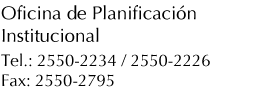 La Secretaría del Consejo Institucional, recibió copia de oficio R-1132-2013,  con fecha de recibido  18 de noviembre de 2013, suscrito por el  Dr. Julio C. Calvo A., Rector,  dirigido al Consejo Institucional, en el cual remite Modificación Interna No. 5-2013, así como el pronunciamiento de la Oficina de Planificación Institucional sobre el impacto en el Plan Anual Operativo y Planes Tácticos. (Anexo 3).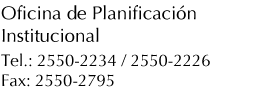 Informa que ambos documentos fueron conocidos y avalados por el Consejo de Rectoría en la Sesión Extraordinaria No. 41-2013, Artículo 4, del lunes 18 de noviembre del 2013.La Secretaría del Consejo Institucional recibe  oficio AUDI-AS-027-2013, con fecha de recibido 19  de noviembre de 2013,  suscrito por el Lic. Isidro Álvarez Salazar, Auditor Interno, dirigido  al Dr. Julio Calvo, Presidente del Consejo Institucional, en el cual remite  “Observaciones a la Modificación  No.  5 al Presupuesto Ordinario 2013, según documento adjunto. (Anexo 4).La Secretaría del Consejo Institucional recibe  oficio VAD-781-2013, con fecha de recibido 19  de noviembre de 2013,  suscrito por el MAE. William Vives, Vicerrector de Administración, dirigido al Dr. Julio Calvo, Presidente del Consejo Institucional, en el cual remite un ejemplar del Informe de Modificación Presupuestaria  N° 05-2013, el cual incluye las observaciones aportadas por la Auditoría Interna, mediante el oficio AUDI-AS-027-2013, según documento adjunto. (Anexo 5). SE ACUERDA:Aprobar las modificaciones presupuestarias de la No. 696 a la No. 698, por la vía de la excepción al Reglamento para la Aplicación de Modificaciones Presupuestarias del ITCR,  del Informe de Modificación Presupuestaria No. 05-2013, por un monto de ¢543,100,000.00 (quinientos cuarenta y tres millones cien mil colones exactos), según el oficio R-1132-2013. (Anexo 5)Aprobar la actualización del Plan Táctico de Capacitación y Becas, producto de la Modificación Presupuestaria No. 5-2013, descrita en  el oficio OPI-1247-2013. (Anexo 2).Solicitar a la Administración atender en lo que corresponda, las observaciones de la Auditoría Interna presentadas en el Informe de Asesoría AUDI/AS-027-2013 “Observaciones a la Modificación No. 5 al Presupuesto Ordinario 2013”.  Comunicar.  ACUERDO FIRME. La discusión de este punto consta en el archivo digital de la Sesión No. 2848.NOTA: El señor William Buckley, se retira a las 9:20 a.m.ARTÍCULO 12. Solicitud de propuesta para el fortalecimiento de las Becas de Posgrado con recursos propiosEl señor Jorge Carmona presenta la propuesta denominada: “Solicitud de propuesta para el fortalecimiento de las Becas de Posgrado con recursos propios”; elaborada por la Comisión de Planificación y Administración.  (Adjunto a la carpeta de esta acta).El señor Julio Calvo somete a votación la propuesta y se obtiene el siguiente resultado:  11 votos a favor, 0 en contra.  Se somete a votación la firmeza del acuerdo y se obtiene el siguiente resultado: 11 votos a favor, 0 en contra. Por lo tanto el Consejo Institucional:CONSIDERANDO QUE:La Misión del TEC  indica: "Contribuir al desarrollo integral del país, mediante la formación de recursos humanos, la investigación y la extensión; manteniendo el liderazgo científico, tecnológico y técnico, la excelencia académica y el estricto apego a las normas éticas, humanistas y ambientales, desde una perspectiva universitaria estatal de calidad y competitividad a nivel nacional e internacional".   Las Políticas Generales 2.5 y 3.9 aprobadas por la Asamblea Institucional Representativa en Sesión Ordinaria AIR-82, de 26 de setiembre de 2012, respectivamente señalan:  “Se Incrementará la formación, capacitación y superación de los académicos del ITCR en la formulación, el desarrollo, la comunicación de resultados y la administración de proyectos de investigación y extensión.” “Se incrementará la formación, la capacitación y la superación de las y los funcionarios del Instituto en la formulación, el desarrollo sostenible y la administración de proyectos y actividades de acción social y prestación de servicios.”Las Políticas Específicas 2.5.2 y  3.9.1 aprobadas por el Consejo Institucional, en la Sesión Ordinaria No.  2815, Artículo 11, del 24 de abril de 2013, para el año 2014 respectivamente establecen: “Se fortalecerá la formación de los profesores y estudiantes que desarrollen proyectos de investigación y extensión con énfasis en la generación de mejores procesos, productos y servicios”. “Se capacitará al personal para aumentar la participación en actividades de vinculación y prestación de servicios.”En reunión de la Comisión de Planificación y Administración No. 555-2013, realizada el 31 de octubre de 2013, se recibió al Ing. Luis Paulino Méndez, Vicerrector de Docencia con quién se analizó la iniciativa de becas para los doctorados financiadas con fondos del Proyecto del Banco Mundial. Entre los aspectos más relevantes se destacan:Dentro de las iniciativas del  Préstamo del Banco Mundial se definió un fondo de 5 millones de dólares para la formación de al menos 25 doctores en las áreas de Ingeniería, sin embargo es fundamental que la Institución cuente con un Programa de Formación Doctoral permanente, con miras a formar mejores profesionales y por ende mejores estudiantes y se convierta en un programa continuo y no coyuntural.La Institución tiene un rezago de al menos 20 años en la formación de Recurso Humano a nivel doctoral, lo cual se ve agravado por la pensión de muchos de los profesores en la última décadaEs imprescindible activar la dinámica sobre los estudios de posgrado en la Institución y establecer una estrategia conjunta con ambos recursos, (TEC-Banco Mundial) de modo que se pueda  aumentar la cantidad de becas y ampliar la cobertura a todas las áreas disciplinarias La Institución debe contar con un fondo propio, que le permita financiar sus proyectos de formación de Recurso Humano, de manera que en el transcurso de diez años, no tenga que sujetarse únicamente a los fondos externos.El Consejo Institucional debe velar por un presupuesto sostenible, que garantice la formación de sus profesionales en el tiempo y los gastos de operación necesarios para ese fin.En esta misma reunión se considera prudente que antes de elevar la propuesta al pleno, se discuta  en la Comisión de Asuntos Académicos y Estudiantiles por ser  un tema que compete a ambas Comisiones, por lo que este tema es analizado en la reunión de la Comisión de Asuntos Académicos No. 410-2013, realizada el viernes 15 de noviembre de 2013.  Existiendo consenso en ambas Comisiones, se dispone elevar la propuesta al pleno para solicitar a la Administración que presente una  propuesta para fortalecer las becas de posgrado con recursos propios.SE ACUERDA:Solicitar a la Administración presentar una propuesta para el Fortalecimiento de las Becas de Posgrado con recursos propios. Esta propuesta debe incluir al menos lo siguiente:a.1 	Historial de al menos 5 años de la inversión del ITCR en Becas de Posgrado.a.2. 	Proyección de la demanda de estudios de postgrado al menos para los próximos 7 años.a.3. 	Presupuesto estimado basado en la proyección del punto anterior.a.4. Planteamiento de diferentes opciones de financiamiento de la inversión requerida para los próximos años.a.5  	Propuesta de acciones estratégicas para incrementar la formación del recurso humano a nivel de postgrado.Esta propuesta deberá ser entregada al Consejo Institucional a más tardar el   31 de marzo 2014.Comunicar.  ACUERDO FIRME. El señor Alexander Valerín aclara que esta propuesta salió de la Comisión de Planificación y Administración, a propósito de una discusión sobre el tema  de las becas del Banco Mundial, el cual era un monto considerable, manifestaron que el Tecnológico debería tener esta línea de seguir formando doctores, no solamente con los fondos del Banco Mundial, sino ir creando un pequeño fondo que le permitiera a la Institución seguir creciendo en esa perspectiva y esto se derivó de una conversación que tuvieron con el señor Luis Paulino Méndez, y consideraron prudente que la Institución empiece a encaminarse en ese sentido y lo socializaron con compañeros de la Comisión de Asuntos Académicos y Estudiantiles,  y ambas Comisiones coincidieron  en elevar esta propuesta, con el fin de  que se pueda concretar un fondo de apoyo mayor al que se tiene actualmente.El señor Julio Cesar Calvo externa que es una excelente iniciativa.NOTA: El señor William Buckley, ingresa a las 9:25 a.m.ARTÍCULO 13. Pronunciamiento del Consejo Institucional sobre el Proyecto de Ley de varias leyes para frenar el proceso de privatización de los servicios públicos de salud que presta la Caja Costarricense de Seguro SocialEl señor Julio Calvo presenta la propuesta denominada: “Pronunciamiento del Consejo Institucional sobre el Proyecto de Ley de varias leyes para frenar el proceso de privatización de los servicios públicos de salud que presta la Caja Costarricense de Seguro Social”; elaborada por la Presidencia.El señor Julio Calvo somete a votación la propuesta y se obtiene el siguiente resultado:  11 votos a favor, 1 en contra.  Se somete a votación la firmeza del acuerdo y se obtiene el siguiente resultado:  12 votos a favor, 0 en contra. ASUNTOS VARIOSARTÍCULO 14. Circulación de bicicletas por los  pasillosLa señora Claudia Zúñiga exterioriza que ella tiene que utilizar mucho el pasillo hasta  la Escuela de Biología,  y se ha topado con muchos estudiantes que van demasiado rápido en bicicleta, eso antes era prohibido pero en este momento no hay nadie que lo limite, y esto es muy peligroso, por lo que se considera que se debe de tomar alguna determinación.El señor Jorge Carmona dice que no sólo la Administración puede ayudar, por lo que le sugiere a los representantes estudiantiles que por medio de ellos, hagan conciencia en los estudiantes. Sobre el peligro que esto representa.ARTÍCULO 15. Jabón de manos en los servicios sanitariosEl señor Esteban Chacón se refiere a que los servicios sanitarios de la Institución no tienen jabón de manos, por lo que, le solicitó a la señora Bertalía Sánchez, que consultara, por lo que ella les hizo el favor de hacer la consulta, le informaron que ellos ponen el jabón pero que se los roban. Considera que independientemente de la situación que sea, es un tema delicado, el hecho de que el servicio sanitario de la Institución no cuente con jabón  para lavarse las manos, ya que es una de las medidas básicas de salud pública y además  una de las medidas más efectivas y más económicas para evitar trasmisiones de enfermedades tan comunes como la diarrea y la gripe, que son los virus de esta época. Solicita que por favor se le pida a las autoridades correspondientes, que no sólo coloquen el jabón, sino que hagan monitorios constantes para asegurar que si se lo roban o se acaba que coloquen  más.El señor Julio Calvo exterioriza que es muy lamentable que exista esta cultura, donde se pone un jabón y se lo roban, realmente es preocupante porque es un mal síntoma.  El señor Jorge Carmona le indica al señor Esteban Chacón que así como él está pidiendo enérgicamente ese tipo de cosas, así como las bicicletas, le pida a la Federación de Estudiantes, que ayuden al respecto, porque realmente los estudiantes son los que se los están llevando, él ha visto casos y sabe que son estudiantes y por lo general son muchachos que están en las residencias.El señor Esteban Chacón dice que los dispensadores están, pero igual no tienen jabón, no puede decir si lo roban o no lo roban, le parece extraño que haya tantos robos y que ningún servicio sanitario tenga jabón, pero curiosamente sacan el jabón y dejan el dispensador.El señor Jorge Carmona insiste en que él lo ha visto y lo que se llevan es la bolsita de jabón.El señor Julio Calvo advierte que la cantidad de gente externa que ingresa al Campus es espectacular, por lo que a veces es imposible contar con tanta vigilancia.  Cuenta que un día entró al servicio sanitario y pudo ver como habían destrozado un inodoro, además les roban las tapas a éstos.  Hay que enfrentarlo como dice el señor Esteban Chacón, no es admisible, es un poco frustrante.ARTÍCULO 16. Cambio de fecha sesión ordinaria próxima semanaEl señor Julio Calvo informa que como él no va a estar la próxima semana, el señor Luis Paulino Méndez, asumirá de forma interina la Presidencia del Consejo Institucional, pero tiene que asistir a una reunión programa al Centro Académico de Limón, el miércoles 27 de noviembre, por lo que solicita un cambio de fecha de la sesión ordinaria para el jueves 28 de noviembre y sugiere trasladar la reunión de la Comisión de Planificación y Administración, para miércoles 27 de noviembre.  El señor Alexander Valerín considera que a los integrantes de la Comisión de Planificación y Administración, no les afecta por lo que están de acuerdo en realizar el cambio solicitado.Sin más temas que atender y siendo las nueve horas con treinta y cinco minutos de la mañana, se levanta la Sesión. BSS/arsASUNTOS DE TRÁMITEARTÍCULO 1.	Aprobación de Agenda2ARTÍCULO 2.	Aprobación del Acta 2847 3ARTÍCULO 3.	Informe de Correspondencia (documento anexo)3ARTÍCULO 4.	Informe de Rectoría 14ARTÍCULO 5.	Propuestas de Comisiones 16ARTÍCULO 6. 	Propuestas de miembros del Consejo Institucional16ARTÍCULO 7. 	Autorización para que los vehículos institucionales placas 265-224 y 265-211, salgan del país hacia la Universidad de León-Nicaragua, a trasladar a los investigadores:  Dagoberto Arias, Marvin Castillo, Ileana Moreira y Elizabeth Arnáez, quienes harán una visita científica en el Proyecto “Generación de información técnico-científica para el desarrollo del cultivo de Jatropha curcas (Tempate) en Costa Rica, para su uso como fuente de energía alternativa y mitigación del cambio climático”, del 8 al 11 de diciembre de 201316ASUNTOS DE FONDOARTÍCULO 8. 	Apertura del Programa de Licenciatura en Educación Técnica18ARTÍCULO 9.	Solicitud de prórroga de la Comisión de Evaluación del Desempeño Laboral19ARTÍCULO 10.	Cambio de nombre de la Maestría en Integración Bosque Industria21ARTÍCULO 11.	Modificación Presupuestaria No. 05-2013 al Presupuesto Ordinario 2013 y actualización del Plan Táctico de Capacitación y Becas 22ARTÍCULO 12.	Solicitud de propuesta para el fortalecimiento de las Becas de Posgrado con recursos propios25ARTÍCULO 13.	Pronunciamiento del Consejo Institucional sobre el Proyecto de Ley Modificación de varias leyes para frenar el proceso de privatización de los servicios públicos de salud que presta la Caja Costarricense de Seguro Social27ASUNTOS VARIOSARTÍCULO 14.	Circulación de bicicletas por los pasillos27ARTÍCULO 15.	Jabón de manos en servicios sanitarios28ARTÍCULO 16.	Cambio fecha Sesión ordinaria próxima semana28Vehículo AutorizadoVehículo sustitutoToyota FORTUNER placa 265-224 número motor 1KD5155630 y número de chasís MR0YZ59G201103423.  Toyota FORTUNER placa  265-211, número de motor 1KD7903462 y número de chasís MR0YZ59G000092752.  Tipo de formaciónNombre de cursoFormación básicaMétodos Estadísticos IIMétodos Estadísticos III Seminario de Graduación IIÁrea específicaTópico de Investigación en Administración y Economía Forestal Tópico de Investigación en Industrias Forestales, Tópico de Investigación en de manejo de plantaciones Forestales  Tópico de Investigación en de  Bosques Naturales